Муниципальное бюджетное общеобразовательное учреждениеСредняя общеобразовательная школа № 35 имени Героя Советского Союза  А.В. Гуськостаница Новоминская Каневской районКонспект урока  по истории России19 векав 8 классе   на тему«Реформы М. М. Сперанского».

подготовилаучитель историиСергиенко Марина Владимировнастаница Новоминская Каневской район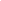 